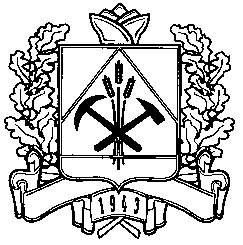 Таштагольский  МУНИЦИПАЛЬНЫЙ районФ и н а н с о в о е    у п р а в л е н и е  по  Таштагольскому районуП Р И К А З«О закреплении полномочий по администрированиюдоходов районного  бюджета за Финансовым управлением по Таштагольскому району»В соответствии с Бюджетным кодексом Российской Федерации, в целях исполнения решения Таштагольского районного Совета народных депутатов от 29.12.2015г. 161-рр «О бюджете Муниципального образования «Таштагольский муниципальный район» на 2016 год ПРИКАЗЫВАЮ:1. Возложить на  Финансовое управление по Таштагольскому району следующие полномочия по администрированию доходов бюджета Таштагольского муниципального района по  главе 855:контроль за правильностью исчисления, полнотой и своевременностью уплаты платежей в бюджет, пеней и штрафов по ним; учет начисленных и поступивших в бюджет сумм; взыскание задолженности по платежам в бюджет, пеней и штрафов по ним;принятие решений о зачете (уточнении) платежей, возврате излишне     или ошибочно уплаченных (взысканных) сумм в бюджет; осуществление контроля за полнотой и своевременностью поступления в бюджет источников финансирования дефицита бюджета;уточнение вида и принадлежности поступлений, отнесенных территориальным органом Федерального казначейства к невыясненным поступлениям.2. Закрепить за Финансовым управлением по Таштагольскому району полномочия администратора доходов Таштагольского районного бюджета и источники финансирования Таштагольского районного бюджета, согласно приложения №1.3. Возложить на Финансовое управление по Таштагольскому району следующие полномочия администраторов доходов местного бюджета:         3.1.информационное взаимодействие с территориальными органами Федерального казначейства в соответствии с Приказом Министерства финансов Российской Федерации от 05.09.2008 № 92н;         3.2.прогнозирование поступлений доходов в бюджет муниципального образования на очередной финансовый год и плановый период по администрируемым доходным источникам и представление информации уполномоченному органу местного самоуправления в установленные сроки;          3.3.формирование бюджетной отчетности администратора доходов бюджета в соответствии с Приказом Министерства финансов Российской Федерации от 28.12.2010 № 191н в установленные сроки.4.Начальник Финансового управления по Таштагольскому району несет ответственность за выполнение возложенных полномочий администраторов доходов местного бюджета и источников финансирования дефицита местного бюджета. 5. Заведующему сектором автоматизированных финансовых расчетов (Вацко В.В.) в течение 3 дней со дня подписания настоящего приказа обеспечить его размещение на сайте муниципального образования  «Таштагольский муниципальный район». 6. Контроль за исполнением настоящего приказа возложить на начальника отдела доходов Н.П.Курусканову.Приказ вступает в силу с 1 января  2016 года.Начальник финансового управления по Таштагольскому району             		  			Л.А.МоисееваПриложение №1 к приказуот 29.12.2015 № 119Перечень источников доходов бюджета муниципального образования «Таштагольский муниципальный район», по которым Финансовое управление по Таштагольскому району осуществляет полномочия администратора доходов Таштагольского  муниципального районаот  29.12.2015 г.                                  г.Таштагол                                     № 119855ФИНАНСОВОЕ УПРАВЛЕНИЕ ПО ТАШТАГОЛЬСКОМУ РАЙОНУ8551 11 02033 05 0000 120Доходы от размещения временно свободных средств бюджетов муниципальных районов8551 11 03050 05 0000 120Проценты, полученные от предоставления бюджетных кредитов внутри страны за счет средств бюджетов муниципальных районов8551 13 01995 05 0000 130Прочие доходы от оказания платных услуг (работ) получателями средств бюджетов муниципальных районов8551 13 01995 05 0009 130Прочие доходы от оказания платных услуг (работ) получателями средств бюджетов муниципальных районов (прочие доходы)8551 13 01995 05 0052 130Прочие доходы от компенсации затрат  бюджетов муниципальных районов (доходы от платных услуг, оказываемых казенными учреждениями муниципальных районов)8551 13 02995 05 0000 130Прочие доходы от компенсации затрат  бюджетов муниципальных районов8551 13 02995 05 0003 130Прочие доходы от компенсации затрат  бюджетов муниципальных районов (возврат дебиторской задолженности прошлых лет)8551 16 18050 05 0000 140Денежные взыскания (штрафы) за нарушение бюджетного законодательства (в части бюджетов муниципальных районов)8551 16 32000 05 0000 140Денежные взыскания, налагаемые в возмещение ущерба, причиненного в результате незаконного или нецелевого использования бюджетных средств (в части бюджетов муниципальных районов)8551 16 90050 05 0000 140Прочие поступления от денежных взысканий (штрафов)  и иных сумм в возмещение ущерба, зачисляемые  в бюджеты муниципальных районов8551 17 01050 05 0000 180Невыясненные поступления, зачисляемые в бюджеты муниципальных районов8551 17 05050 05 0000 180Прочие неналоговые доходы бюджетов муниципальных районов8552 02 01001 05 0000 151Дотации бюджетам муниципальных районов на выравнивание бюджетной обеспеченности8552 02 01003 05 0000 151Дотации бюджетам муниципальных районов на поддержку мер по обеспечению сбалансированности бюджетов8552 02 01009 05 0000 151Дотации бюджетам муниципальных районов на поощрение достижения наилучших показателей деятельности органов местного самоуправления8552 02 01999 05 0000 151Прочие дотации бюджетам муниципальных районов8552 02 02003 05 0000 151Субсидии бюджетам муниципальных районов на реформирование муниципальных финансов8552 02 02008 05 0000 151Субсидии бюджетам муниципальных районов на обеспечение жильем молодых семей8552 02 02009 05 0000 151Субсидии бюджетам муниципальных районов на государственную поддержку малого и среднего предпринимательства, включая  крестьянские (фермерские) хозяйства8552 02 02024 05 0000 151Субсидии бюджетам муниципальных районов на денежные выплаты медицинскому персоналу фельдшерско-акушерских пунктов, врачам, фельдшерам и медицинским сестрам скорой медицинской помощи8552 02 02051 05 0000 151Субсидии бюджетам муниципальных районов на реализацию федеральных целевых программ8552 02 02077 05 0000 151Субсидии бюджетам муниципальных районов на софинансирование капитальных вложений в объекты муниципальной собственности855 2 02 02078 05 0000 151Субсидии бюджетам муниципальных районов  на бюджетные инвестиции для модернизации объектов коммунальной инфраструктуры8552 02 02079 05 0000 151Субсидии бюджетам муниципальных районов на переселение граждан из жилищного фонда, признанного непригодным для проживания, и (или) жилищного фонда с высоким уровнем износа (более 70 процентов)8552 02 02085 05 0000 151Субсидии бюджетам муниципальных районов на осуществление мероприятий по обеспечению жильем граждан Российской Федерации, проживающих в сельской местности8552 02 02088 05 0000 151Субсидии бюджетам муниципальных районов на обеспечение мероприятий по капитальному ремонту многоквартирных домов, переселению граждан из аварийного жилищного фонда и модернизации систем коммунальной инфраструктурыза счет средств, поступивших от государственной корпорации - Фонда содействия реформированию жилищно-коммунального хозяйства855 2 02 02088 05 0001 151Субсидии бюджетам муниципальных районов  на обеспечение мероприятий по капитальному ремонту многоквартирных домов  за счет средств, поступивших от государственной корпорации -Фонда содействия реформированию жилищно-коммунального хозяйства855 2 02 02088 05 0002 151Субсидии бюджетам муниципальных районов  на обеспечение мероприятий по переселению граждан из аварийного жилищного фонда за счет средств, поступивших от государственной корпорации-Фонда содействия реформированию жилищно-коммунального хозяйства8552 02 02088 05 0004 151Субсидии бюджетам муниципальных районов на обеспечение мероприятий по переселению граждан из аварийного жилищного фонда с учетом необходимости развития малоэтажного жилищного строительства за счет средств, поступивших от государственной корпорации - Фонда содействия реформированию жилищно-коммунального хозяйства8552 02 02088 05 0005 151Субсидии бюджетам муниципальных районов на обеспечение мероприятий по модернизации систем коммунальной инфраструктуры за счет средств, поступивших от государственной корпорации - Фонда содействия реформированию жилищно-коммунального хозяйства8552 02 02089 05 0000 151Субсидии бюджетам муниципальных районов на обеспечение мероприятий по капитальному ремонту многоквартирных домов и переселению граждан из аварийного жилищного фонда за счет средств бюджетов8552 02 02089 05 0001 151Субсидии бюджетам муниципальных районов  на обеспечение мероприятий по капитальному ремонту многоквартирных домов  за счет средств бюджетов8552 02 02089 05 0002 151Субсидии бюджетам муниципальных районов  на обеспечение мероприятий по переселению граждан из аварийного жилищного фонда за счет средств бюджетов8552 02 02089 05 0004 151Субсидии бюджетам муниципальных районов на обеспечение мероприятий по переселению граждан из аварийного жилищного фонда с учетом необходимости развития малоэтажного жилищного строительства за счет средств бюджетов8552 02 02133 05 0000 151Субсидии бюджетам муниципальных районов на оказание адресной финансовой поддержки спортивным организациям, осуществляющим подготовку спортивного резерва для сборных команд Российской Федерации8552 02 02150 05 0000 151Субсидии бюджетам муниципальных районов на реализацию программы энергосбережения и повышения энергетической эффективности на период до 2020 года855 2 02 02999 05 0000 151Прочие субсидии бюджетам муниципальных районов8552 02 03001 05 0000 151Субвенции бюджетам муниципальных районов  на оплату жилищно-коммунальных услуг отдельным категориям граждан855 2 02 03002 05 0000 151Субвенции бюджетам муниципальных районов  на осуществление полномочий по подготовке проведения статистических переписей8552 02 03007 05 0000 151Субвенции бюджетам муниципальных районов на составление (изменение) списков кандидатов в присяжные заседатели федеральных судов общей юрисдикции в Российской Федерации8552 02 03013 05 0000 151Субвенции бюджетам муниципальных районов на обеспечение мер социальной поддержки реабилитированных лиц и лиц, признанных пострадавшими от политических репрессий8552 02 03014 05 0000 151Субвенции бюджетам муниципальных районов на поощрение лучших учителей8552 02 03015 05 0000 151Субвенции бюджетам муниципальных районов на осуществление первичного воинского учета на территориях, где  отсутствуют военные комиссариаты8552 02 03020 05 0000 151Субвенции бюджетам муниципальных районов на выплату единовременного пособия при всех формах устройства детей, лишенных родительского попечения, в семью8552 02 03021 05 0000 151Субвенции бюджетам муниципальных районов на ежемесячное денежное вознаграждение за классное руководство8552 02 03022 05 0000 151Субвенции бюджетам муниципальных районов на предоставление гражданам субсидий на оплату жилого помещения и коммунальных услуг8552 02 03024 05 0000 151Субвенции бюджетам муниципальных районов на выполнение передаваемых полномочий субъектов Российской Федерации8552 02 03026 05 0000 151Субвенции бюджетам муниципальных районов на обеспечение жилыми помещениями детей-сирот, детей, оставшихся без попечения родителей, а также детей, находящихся под опекой (попечительством), не имеющих закрепленного жилого помещения8552 02 03059 05 0000 151Субвенции бюджетам муниципальных районов на государственную поддержку внедрения комплексных мер модернизации образования8552 02 03064 05 0000 151Субвенции бюджетам муниципальных районов на поддержку экономически значимых региональных программ8552 02 03078 05 0000 151Субвенции бюджетам муниципальных районов на модернизацию региональных систем общего образования8552 02 03090 05 0000 151Субвенции бюджетам муниципальных районов на осуществление ежемесячной денежной выплаты, назначаемой в случае рождения третьего ребенка или последующих детей до достижения ребенком возраста трех лет8552 02 03121 05 0000 151Субвенции бюджетам муниципальных районов на проведение Всероссийской сельскохозяйственной переписи в 2016 году8552 02 03999 05 0000 151Прочие субвенции бюджетам муниципальных районов8552 02 04012 05 0000 151Межбюджетные трансферты, передаваемые бюджетам муниципальных районов для компенсации дополнительных расходов, возникших в результате решений, принятых органами власти другого уровня8552 02 04014 05 0000 151Межбюджетные трансферты, передаваемые бюджетам муниципальных районов из бюджетов поселений на осуществление части полномочий по решению вопросов местного значения в соответствии с заключенными соглашениями8552 02 04033 05 0000 151Межбюджетные трансферты, передаваемые  бюджетам муниципальных районов, на премирование победителей Всероссийского конкурса на звание "Самое благоустроенное городское (сельское) поселение России"8552 02 04999 05 0000 151Прочие межбюджетные трансферты, передаваемые бюджетам муниципальных районов8552 02 09071 05 0000 151Прочие безвозмездные поступления в бюджеты муниципальных районов от бюджета Пенсионного фонда Российской Федерации8552 02 09072 05 0000 151Прочие безвозмездные поступления в бюджеты муниципальных районов от бюджета Фонда социального страхования Российской Федерации8552 02 09073 05 0000 151Прочие безвозмездные поступления в бюджеты муниципальных районов от бюджета Федерального фонда обязательного медицинского страхования8552 02 09074 05 0000 151Прочие безвозмездные поступления в бюджеты муниципальных районов от бюджетов территориальных  фондов обязательного медицинского страхования8552 03 05099 05 0000 180Прочие безвозмездные поступления от государственных (муниципальных) организаций  в бюджеты муниципальных районов8552 04 05099 05 0000 180Прочие безвозмездные поступления от негосударственных организаций в бюджеты муниципальных районов8552 07 05010 05 0000 180Безвозмездные поступления от физических и юридических лиц на финансовое обеспечение дорожной деятельности, в том числе добровольных пожертвований, в отношении автомобильных дорог общего пользования местного значения муниципальных районов8552 07 05020 05 0000 180Поступления от денежных пожертвований, предоставляемых физическими лицами получателям средств бюджетов муниципальных районов8552 07 05030 05 0000 180Прочие безвозмездные поступления в бюджеты муниципальных районов855 2 08 05000 05 0000 180Перечисление из бюджетов муниципальных районов (в бюджеты муниципальных районов) для осуществления возврата (зачета) излишне уплаченных или излишне взысканных сумм налогов, сборов и иных платежей, а также сумм процентов за несвоевременное осуществление такого возврата и процентов, начисленных на излишне взысканные суммы8552 18 05010 05 0000 151Доходы бюджетов муниципальных районов от возврата остатков субсидий, субвенций и иных межбюджетных трансфертов, имеющих целевое назначение, прошлых лет из бюджетов поселений8552 18 05020 05 0000 151Доходы бюджетов муниципальных районов от возврата остатков субсидий, субвенций и иных межбюджетных трансфертов, имеющих целевое назначение, прошлых лет из бюджетов государственных внебюджетных фондов8552 19 05000 05 0000 151Возврат остатков субсидий, субвенций и иных межбюджетных трансфертов, имеющих целевое назначение, прошлых лет из бюджетов муниципальных районов